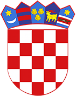 R  E  P  U  B  L  I  K  A    H  R  V  A  T  S  K  APOŽEŠKO-SLAVONSKA  ŽUPANIJAGRAD  POŽEGA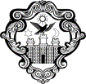 KLASA: 406-01/22-05/54URBROJ: 2177-1-01/01-22-9Požega, 14. rujna 2022. godineZ A P I S N I K  B R. 2o ponovnom o otvaranju, pregledu i ocjeni ponuda u postupku jednostavne nabave - rekonstrukcija javne rasvjete u Ulici Ante Starčevića u PožegiNaručitelj: 	Grad Požega, Trg Svetog Trojstva 1MB 02575957,OIB 95699596710tel.: 034/311-300, fax:034/311-344Predmet nabave: jednostavna nabava - - rekonstrukcija javne rasvjete u Ulici Ante Starčevića u Požegi	Broj nabave: JN-54/22 Procijenjena vrijednost nabave: 177.250,00 kuna + PDVDatum, mjesto i vrijeme početka otvaranja, pregleda i ocjene ponuda: Poslovne prostorije Grada Požege, Trg Svetog Trojstva 1, Požega 25. kolovoza 2022. u 9:00 sati.Povjerenstvo za pripremu i provedbu postupka JN:Andreja Menđel, mag.ing.aedif., pročelnica Upravnog odjela za komunalne djelatnosti i    gospodarenje, Ivana Ćališ, dipl.oec., službenica ovlaštena za privremeno obavljanje poslova pročelnika Službe za javnu  nabavu, sa završenim specijalističkim programom izobrazbe u području javne nabave i Miroslav Papak, univ.spec.oec., viši savjetnik za javnu nabavu sa završenim specijalističkim programom izobrazbe u području javne nabave.Naziv i adrese sjedišta ponuditelja prema redoslijedu zaprimanja ponuda: Usporedni analitički prikaz traženih i danih dokaza koji se odnose na sposobnost ponuditeljaOcjena sposobnosti ponuditeljaOcjena prihvatljivosti ponuda sposobnih ponuditelja        Kriterij za izbor najpovoljnije ponude: NAJNIŽA CIJENAOdabir i obrazloženje o odabiru ponude, odnosno ne odabiru:Ovlašteni članovi stručnog Povjerenstva Naručitelja utvrđuju da su pristigle  dvije (2) ponudeNakon pregleda i ocjene ponuda utvrđeno je da:su pristigle dvije (2) ponude;ponude ponuditelja Obrt Elektro-team, vl. Tomislav Čabraja, Vidovci Sv. Valentina 39, 34000 Požega  i Express Consulting Engineering d.o.o., Nautička 12b, 51222 Bakar   su prihvatljive, pravilne i prikladne te udovoljavaju uvjetima iz Poziva na dostavu ponuda;slijedom navedenoga i temeljem najniže cijene kao kriterija za odabir, ponuda Express Consulting Engineering d.o.o., Nautička 12b, 51222 Bakar    po cijeni u iznosu od 188.766,25 kuna s PDV-om je najpovoljnija te se predlaže donošenje Odluke o odabiru iste.Express Consulting Engineering d.o.o., Nautička 12b, 51222 Bakar, OIB: 89554402708 kao najpovoljnijiponuditelj je u roku valjanosti ponude odustao od svoje ponude i odbio potpisati ugovor o jednostavnoj nabavi.slijedom navedenoga i temeljem najniže cijene kao kriterija za odabir, ponuda Obrt Elektro-team, vl. Tomislav Čabraja, Vidovci Sv. Valentina 39, 34000 Požega   po cijeni u iznosu od 218.375 kuna s PDV-om je slijedeća najpovoljnija te se predlaže donošenje Odluke o odabiru iste.Postupak pregleda i ocjene ponuda završio je 14. rujna 2022. godine u 09:30 sati.POVJERENSTVO ZA PRIPREMU I PROVEDBU POSTUPKA R.B.Ponuditelj: naziv i adresa sjedišta1.Obrt Elektro-team, vl. Tomislav Čabraja, Vidovci Sv. Valentina 39, 34000 Požega2.Express Consulting Engineering d.o.o., Nautička 12b, 51222 BakarTražena dokumentacijaza dokazivanje sposobnosti  i vrijednosni pokazatelji dokazaObrt Elektro-team, vl. Tomislav Čabraja, Vidovci Sv. Valentina 39, 34000 PožegaExpress Consulting Engineering d.o.o., Nautička 12b, 51222 BakarA) osnove isključenjaIzjava o nekažnjavanju da protiv gospodarskog subjekta niti osobe koje su članovi upravnog, upravljačkog ili nadzornog tijela ili imaju ovlasti zastupanja, donošenja odluka ili nadzora navedenog gospodarskog subjekta nije izrečena pravomoćna osuđujuća presuda                +                +B) Plaćene dospjele porezne obveze i obveze za mirovinsko i zdravstveno osiguranjePotvrda Porezne uprave ili drugog nadležnog tijela u državi poslovnog nastana gospodarskog subjekta kojom se dokazuje da ne postoje osnove za isključenje                 +                 +C) Poslovna sposobnostIzvod iz sudskog, obrtnog, strukovnog ili drugog odgovarajućeg registra države sjedišta gospodarskog subjekta ili Izjava s ovjerom potpisa kod nadležnog tijela.+                  +Član zajednice ponuditelja--Podaci o ispravcima računskih grešaka, ako ih je bilo-                                    -OCJENA SPOSOBNOSTI PONUDITELJASastavni dijelovi ponudePopunjen i potpisan  Ponudbeni list++Cijena ponude - bez PDV-a  u kn174.700,00151.013,00PDV 25 %43.675,0037.753,25Cijena ponude – sveukupno sa PDV-om u kn218.375,00188.766,25